ХАРЧЕНКО ВЛАДИМИР ГРИГОРЬЕВИЧ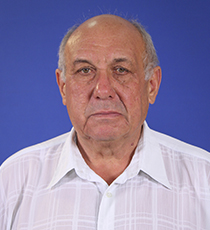 Должность: преподаватель кафедры музыкознания и инструментального исполнительстваПрофессиональный путьВ 1970 году закончил Ворошиловградский государственный педагогический институт имени Т.Г.Шевченко. С 1974 года работает на музыкальном факультете, впоследствии ставшего Институтом культуры и искусств.Научная и учебно-методическая деятельностьПоле научных интересов охватывает проблемы подготовки будущих педагогов-музыкантов, методические аспекты работы в классе аккордеона, баяна. Имеет более 20 научных публикаций, более 10 учебно-методических разработок по классу баяна, аккордеона. Выступает с докладами на методологическом семинаре кафедры. Разработал рабочие программы учебных дисциплин «Дополнительный инструмент», «Дирижирование» и др.Преподавательская деятельностьОсуществляет подготовку будущих специалистов-музыкантов по классу аккордеона. Преподает дисциплины: «Дополнительный инструмент», «Основной специальный инструмент», «Дирижирование» и др. Общий стаж педагогической деятельности составляет 48 лет.Общественная деятельностьПринимает активное участие в профориентационной работе кафедры, в организации конференций и методологических семинаров кафедры.Награжден почетными Грамотами Луганского национального университета имени Тараса Шевченко за профессиональную подготовку студентов.Основные публикации1. Профессиональная деятельность учителей музыки в аспекте художественно-педагогической культуры / В.Г. Харченко // Современная культура и образование: история, традиции, новации: матер. Междунар. науч.-пр. конф. (г. Луганск, 8 декабря 2016 г.). – Луганск: Книта, 2017. – С. 284 – 290.2. Специфика самостоятельной работы студента-баяниста в классе основного инструмента / В.Г. Харченко // Современные тенденции художественно-эстетического образования и воспитания детей и молодежи: матер. Междунар. науч.-пр. конф. (г. Луганск, 17 марта 2017 г.). – Луганск: Книта, 2017. – 292 – 297.